Name  									Row number  		  Seat number  														Friday, March 05, 2010What two steps would you need to do, given the following situation as you see it on the Timeline here, so that the Tulip_5.jpg layer would have its IN point starting at 6 seconds and 20 frames (about 6 2/3 seconds is where CTI is) instead of just before the 4 second mark?  BE SPECIFIC please.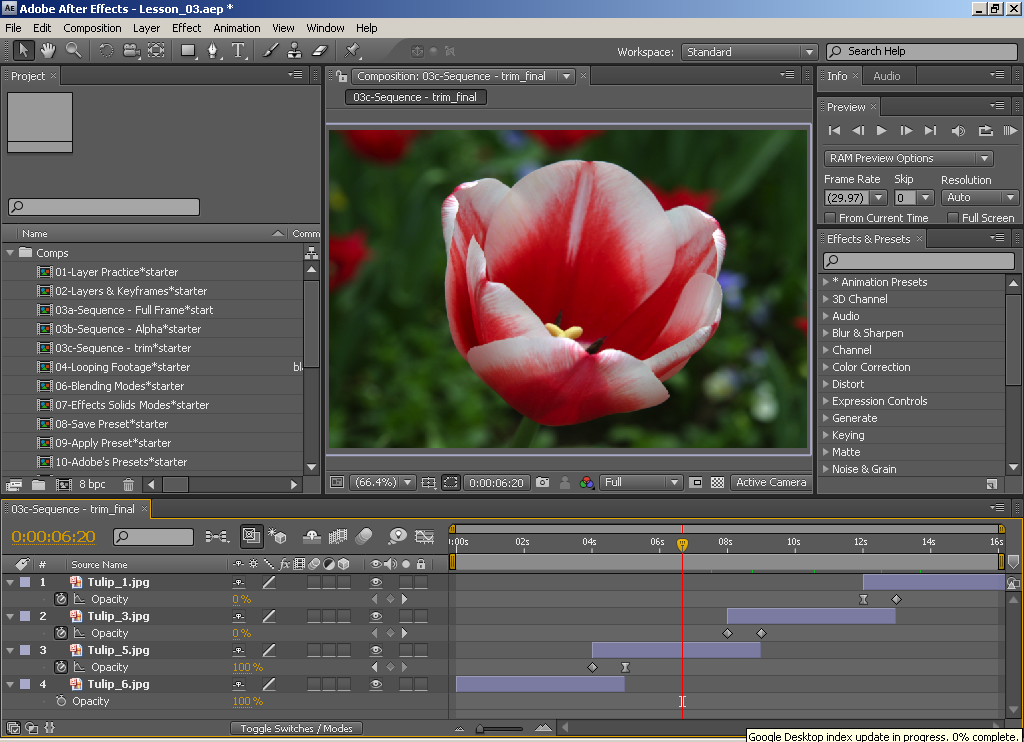 How do you change the end of the PLAYBACK RANGE to where the CTI is currently positioned, using a keyboard shortcut to do it?  What keystroke, in other words? Which of the following is produced by rendering our After Effects COMP so we can publish it up to sunny.uni.edu?  Which one is produced by the AFTER EFFECTS software?  Choose the ONE best answer please.FLV		SWF		HTML		FLAWhich file type would contain the FLVPlayback component, so that you can see your project and other students projects on sunny.  Circle the two best answers.FLV		SWF		HTML		FLAWhich one file does NOT have to be uploaded to sunny.uni.edu because it is useless for all web browsers.FLV		SWF		HTML		FLAWhat is the specific keyboard shortcut for trimming the the Tulip5 layer to where the CTI currently is positioned?  (See the following screen snapshot).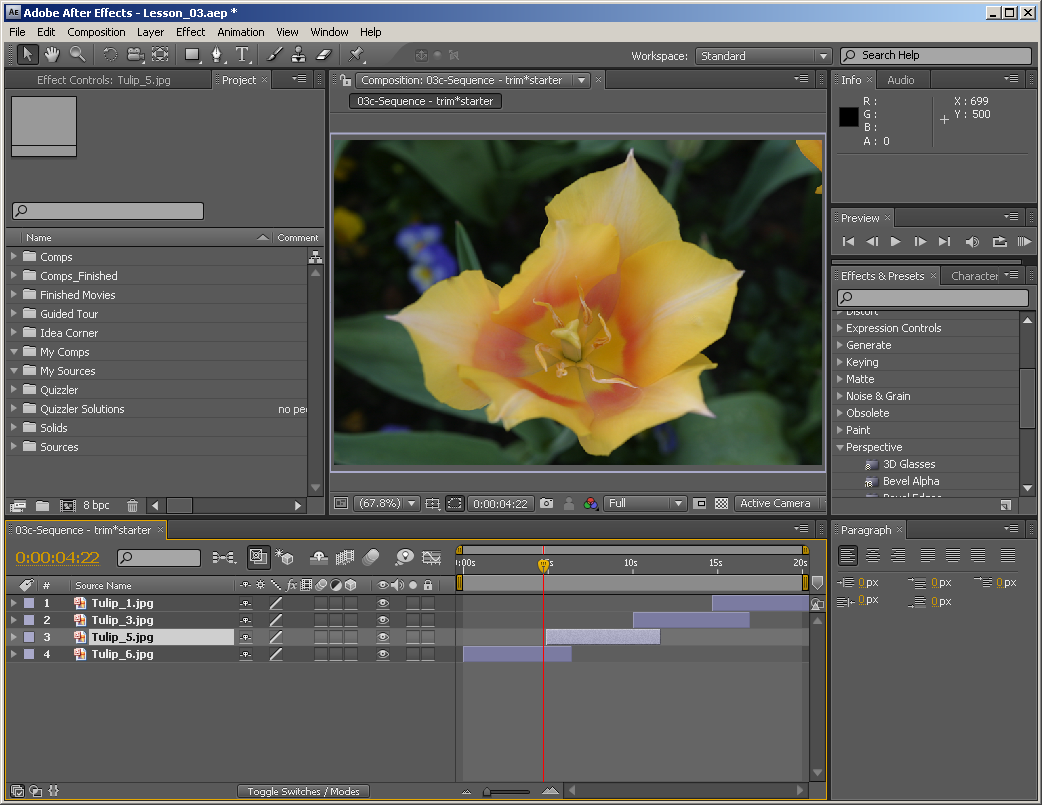 Which of the following would create the most noticeable changes?wiggle(30, 3)			wiggle(100, 3)